СОВЕТ ДЕПУТАТОВ МУНИЦИПАЛЬНОГО ОБРАЗОВАНИЯВАСИЛЬЕВСКИЙ  СЕЛЬСОВЕТ САРАКТАШСКОГО РАЙОНАОРЕНБУРГСКОЙ ОБЛАСТИТРЕТИЙ СОЗЫВРЕШЕНИЕвнеочередного двадцать девятого  заседания Совета депутатовмуниципального образования Васильевский  сельсоветтретьего  созываот  9 ноября  2018 года                      с. Васильевка                                №  124Об обращении в Избирательную комиссию Оренбургской области с ходатайством о возложении полномочий ИКМО Васильевского сельсовета на ТИК Саракташского района.В соответствии с п.4 статьи 24 Федерального закона от 12.06.2002     № 67-ФЗ «Об основных гарантиях избирательных прав и права на участие  в референдуме граждан Российской Федерации», п. 4 статьи 12 Закона Оренбургской области от 06.07.2006 № 364/72-IV-ОЗ «Об избирательных комиссиях, комиссиях референдума Оренбургской области», статьи 33 Устава муниципального образования Васильевский  сельсовет, в связи с истечением срока полномочий избирательной комиссии муниципального образования  Васильевский  сельсовет 13 ноября 2018 года         Совет депутатов Васильевского сельсовета  Р Е Ш И Л :Обратиться в Избирательную комиссию Оренбургской области с ходатайством о возложении полномочий избирательной комиссии муниципального образования Васильевский  сельсовет на территориальную избирательную комиссию Саракташского района.Контроль за исполнением данного решения возложить на постоянную мандатную  комиссию Совета депутатов сельсовета (Хасанова Л.М.) .Настоящее решение вступает в силу со дня его подписания и подлежит размещению на официальном сайте администрации Васильевского сельсовета в сети «Интернет».Глава муниципального образования,Председатель Совета депутатов                                                    А.Н. СерединовРазослано: администрации сельсовета, Избирательная комиссия Оренбургской области, ТИК Саракташского района, постоянная комиссия, прокуратура района, в дело.Уважаемый Александр Юрьевич!	В связи с окончанием 13 ноября 2018 года срока полномочий избирательной комиссии муниципального образования Васильевский сельсовет,Совет депутатов Васильевского сельсовета ходатайствует о возложении полномочий избирательной комиссии муниципального образования Васильевский  сельсовет на территориальную избирательную комиссию Саракташского района.	Приложение: 1. Копия решения Совета депутатов Васильевского сельсовета Саракташского района от  9 ноября 2018 №  124. «Об обращении в Избирательную комиссию Оренбургской области с ходатайством о возложении полномочий ИКМО Васильевского  сельсовета на ТИК Саракташского  района».Глава муниципального образования,Председатель Совета депутатов                                                 А.Н. Серединов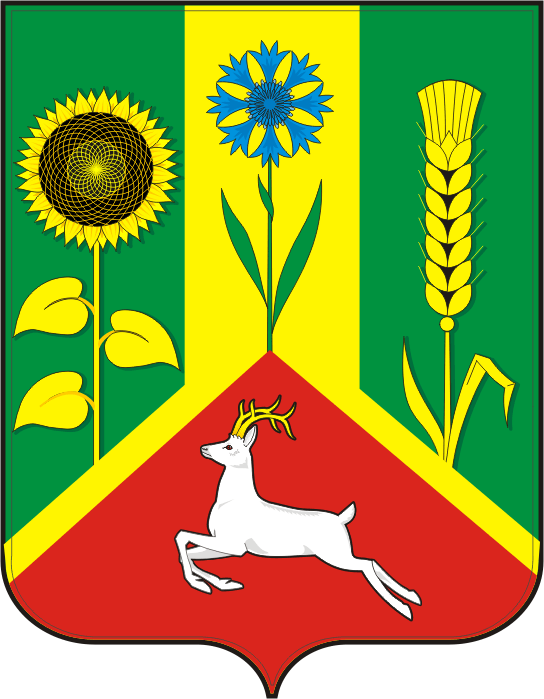 СОВЕТ ДЕПУТАТОВ МУНИЦИПАЛЬНОГО ОБРАЗОВАНИЯ ВАСИЛЬЕВСКИЙ СЕЛЬСОВЕТ САРАКТАШСКОГО РАЙОНА ОРЕНБУРГСКОЙ ОБЛАСТИ 09.11.2018 гПредседателю Избирательной комиссии Оренбургской областиА.Ю. Нальвадову